Информационная карта автора методической разработки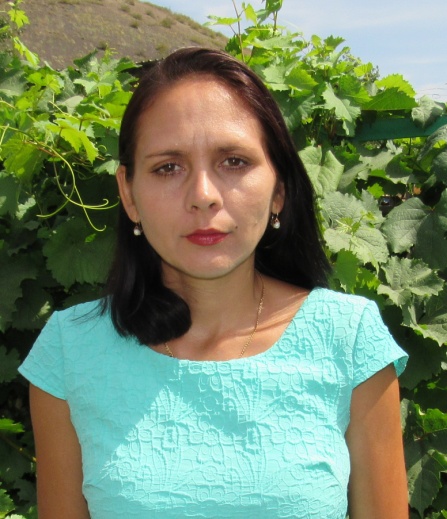 Крюковой Людмилы ПавловныКрюкова Людмила Павловна, учитель русского языка и литературы                                                                                                                            муниципального автономного общеобразовательного учреждения                                                                                                            «Средняя общеобразовательная  школы №5 городского                                                                                                 Кувандыкского округа Оренбургской области»Название предмета: литература Класс: 9 УМК: «Литература 9 класс»  Москва «Просвещение», 2012 под редакцией В.Я. Коровиной. Уровень обучения: базовыйТема урока: «Система образов поэмы «Мертвые души». Обучение анализу эпизода».Общее количество часов, отведенное на изучение темы: 2 часаМесто урока в системе уроков по теме: 2 Цель урока: определить роль образов помещиков в раскрытии темы и идеи произведенияЗадачи урока: Предметные: умение глубоко анализировать  текст художественного произведения; определить характерные черты образов помещиков и основной порок каждого из них, который привел к смерти души; показать роль деталей в создании художественного образа.Личностные: формирование навыка владения нормами литературного языка, способствующими росту культурного уровня, выработке собственного стиля.Регулятивные: целеполагание, планирование, саморегуляция, осознание обучающимися стремления к постижению нового. Осознание значимости чтения и изучения литературы для своего дальнейшего развития.                                                                                 Познавательные: владение устной речью; умение организовывать учебное сотрудничество и совместную деятельность с учителем и сверстниками; формирование умений воспринимать, анализировать, критически оценивать прочитанное.Коммуникативные: воспитание квалифицированного читателя со сформированным эстетическим вкусом, способного аргументировать своё мнение.Планируемые результаты: уметь самостоятельно выполнять задания, используя полученные знания, уметь оценивать работу одноклассников, свою работу; через анализ художественного текста показать, к чему могут привести излишняя мечтательность, страсть к накопительству и расточительству, корыстолюбие, скупость.Техническое обеспечение урока: учебник, учебная презентация.Дополнительное методическое и дидактическое обеспечение урока: раздаточный материал по литературе Э.Л. Безносова 3-е издание стереотипное Дрофа Москва 2009Содержание урокаТехнологическая карта с конспектомПриложение Вопросы и задания для анализа глав поэмы Н.В. Гоголя «Мёртвые души»ГЛАВЫ 2 – 6Как характеризует помещика описание его деревни, усадьбы, комнат и быта?Как связаны портрет помещика и его характер?В чём состоит особенность речевой характеристики помещика?По каким деталям можно судить о положении крепостных крестьян в поместье?Как приём и угощение Чичикова характеризуют помещика?Как ведёт себя Чичиков у каждого помещика?Какова реакция помещика на предложение Чичикова?Как создаётся комический эффект?Какие приёмы обобщения образов героев использует Гоголь?В чём смысл внутреннего сопоставления последующего образа помещика с предыдущим?Населённый пунктКувандыкский городской округ г. КувандыкМесто работы (полное наименование образовательной организации в соответствии с её уставом)Муниципальное автономное общеобразовательное учреждение «Средняя общеобразовательная школа № 5 Кувандыкского городского округа Оренбургской области»Адрес школьного сайта в Интернетеhttp://kuvschool5.ucoz.ru  Занимаемая должность (наименование в соответствии с записью в трудовой книжке)Учитель русского языка и литературыАдрес личного Интернет-ресурсаhttp://kuvschool5.ucoz.ru/index/krjukova_ljudmila_pavlovna/0-480 Рабочий адрес с индексом462242, г. Кувандык  ул. Молодежная д.11Домашний адрес с индексом462241, ул. Ст. Разина д.63Рабочий телефон с междугородним кодом8 (35361) 32660Домашний телефон с междугородним кодом-Мобильный телефон с междугородним кодом89867861147 Факс с междугородним кодом8 (35361) 32660Рабочая электронная почтаkschool_5@mail.ru Личная электронная почтаlyuda_kryukova_78@mail.ru Педагогическое кредо Ученик- это не сосуд, который надо наполнить, а факел , который надо зажечь…Этапы урокаДеятельность учителяДеятельность учениковУУД1.Организационный моментПриветствие. Проверка готовности к уроку. Выявление отсутствующих на уроке.Приветствие учителя. Эмоциональный настрой на дальнейшую работу.1) Регулятивные:- волевая саморегуляция;2) Личностные:- смыслообразование (Я должен посмотреть...)3) Коммуникативные:- планирование учебного сотрудничества с учителем и со сверстниками.2.Актуализация знаний и пробного учебного действия.Слово учителя.-Ребята, чем мы с вами занимались на прошлом уроке? -Что я просила вас выполнить дома?- Все ли справились с поставленной задачей? Может, у кого-нибудь возникли трудности при  подготовке к уроку?- Проверка домашнего задания будет осуществляться по ходу нашего урока.Отвечают на вопрос учителя, называют тему урока: знакомство с поэмой Н.В. Гоголя «Мёртвые души». Называют домашнее задание: прочитать и подготовить художественный пересказ 2-6 глав поэмы Н.В. Гоголя «Мёртвые души».Отвечают на вопрос учителя.Настраиваются на работу по поэме Н.В. Гоголя «Мёртвые души».1) Личностные:- проявляют интерес к предмету; 2) Познавательные:-ориентируются в своей системе знаний;3) Коммуникативные:- инициативное сотрудничество в поиске и выборе информации.3.Самоопределение к деятельности.Проблемная ситуация: Ребята, скажите, пожалуйста, как вы понимаете слова В.Г. Белинского, который сказал: «Действительно, каждый из нас, какой бы он ни был хороший человек, если вникнет в себя с тем беспристрастием, с каким вникает в других, - то непременно найдет в себе, в большей или меньшей степени, многие из элементов многих героев Гоголя.- Так о чём  сегодня на уроке у нас пойдёт речь?Откройте тетради и запишите число и тему урока.А какую цель вы ставите лично для себя на этот урок?Отвечают на проблемный вопрос: высказывают свои мысли по поводу высказывания известного критика.Самостоятельно формулируют тему урока. Записывают число и тему урока: «Система образов поэмы «Мертвые души». Обучение анализу эпизода».Самостоятельно ставят цель урока: познакомиться с героями поэмы Н. В. Гоголя «Мёртвые души»1) Регулятивные:- целеполагание как постановка учебной задачи,- планирование,- прогнозирование.2) Познавательные:- умение структурировать знания, постановка и формулировка проблемы, умение осознанно и произвольно строить речевые высказывания.3) Коммуникативные:Моделирование,выбор наиболее эффективных способов решения задач.4.Изучение нового материала.1) Просмотр презентации «Система образов поэмы Н.В. Гоголя «Мёртвые души».2)Запись в тетрадь основных теоретических понятий.Смотрят  презентацию, заранее подготовленного ученика, анализируют полученную информацию.Записывают в тетрадь понятия и дают им определения: художественный образ, символ, лирические отступления, говорящие фамилии, антитеза (живые души-мёртвые души).1) Познавательные:- общеучебные умения структурировать знания, контроль и оценка процесса и результатов деятельности.2) Регулятивные:- ориентируются в учебнике, контролируют учебные действия, анализируют, сравнивают и синтезируют учебный материал.3) Коммуникативные:-инициативное сотрудничество в поиске и выборе информации.5.Первичное закрепление.1)Знакомство со статьёй учебника «Построение характеров героев» на стр. 3642)Просмотр презентации «План анализа эпизода».Знакомятся со статьёй учебника, читают её вслух, анализируют полученную информацию.Смотрят учебную презентацию, анализируют полученную информацию, план анализа эпизода записывают в тетрадь.1) Познавательные:- осуществляют логические действия, проводят обобщения.2) Регулятивные:- контроль и оценка прогнозирования (при анализе учебного действия).3) Коммуникативные:- владеют способами конструктивного взаимодействия.6.Физминутка.Динамическая-танцевальнаяВыполняют зарядку.Реализация здоровьесберегающих технологий – необходимый элемент современного урока.7.Работа в группах.Работа в группах1гр.-анализ 2 главы поэмы Н.В. Гоголя «Мёртвые души». 2гр.-анализ 3 главы поэмы Н.В. Гоголя «Мёртвые души».3гр.-анализ 4 главы поэмы Н.В. Гоголя «Мёртвые души».4гр.-анализ 5 главы поэмы Н.В. Гоголя «Мёртвые души».5гр.-анализ 6 главы поэмы Н.В. Гоголя «Мёртвые души».Совместно работают над анализом глав поэмы Н. В. Гоголя «Мёртвые души», опираясь на план анализа эпизода и предлагаемые учителем в помощь ученикам вопросы. (Приложение)Работают сообща, все решения принимают совместно. Оценивается как вся группа, так и в отдельности каждый ученик из данной группы.1) Познавательные:- осуществляют логические действия, проводят обобщения.2) Регулятивные:- контроль и оценка прогнозирования (при анализе учебного действия).3) Коммуникативные:-могут работать в группе, владеют способами конструктивного взаимодействия.8.Самостоятельная работа.Работа с таблицей «Галерея помещиков» с последующей коллективной проверкой.Заполняют таблицу, используя информацию учебной презентации, статьи учебника, выступления творческих групп и собственное прочтение поэмы Н.В. Гоголя «Мёртвые души».1) Личностные:-осознают свои возможности в учении, способны адекватно рассуждать о причинах своего успеха или неуспеха в учении.2) Познавательные:- умение структурировать знания и строить речевые высказывания ;3)Коммуникативные:-умение слушать собеседника, строить высказывания, полно и ясно выражать свои мысли.9.Рефлексия.- Предлагаю вернуться к началу нашего урока и вспомнить, какую цель мы поставили в самом начале нашего урока? Достигли мы её? Каким образом?- Проверьте себя и оцените свою деятельность на уроке. Поставьте нужный значок на полях в тетради: ! – очень хорошо работал на уроке, понял тему. + - недостаточно хорошо работал на уроке, но тема очень понятна- я плохо работал на уроке, но тема мне понятна.-? – я не работал на уроке и тема мне не понятна.Ответы детей.Осуществляют самооценку собственной учебной деятельности, соотносят цель и результаты, степень их соответствия: в тетрадях на полях ставят соответствующий значок и объясняют постановку отрицательного знака, если такой оказался у обучающегося по окончании урока.1) Познавательные:- оценка процессов и результатов деятельности2) Регулятивные:- волевая саморегуляция- осознание того, что уже усвоено и что ещё подлежит усвоению3) Коммуникативные:-умение выражать свои мысли в соответствии с условиями коммуникации.10. Итог урока.Оценки за урок с комментированием. Выяснение того, что осталось ещё непонятого. Выставляют оценки в дневник.Задают уточняющие вопросы.1) Познавательные:- умение структурировать знания- оценка процессов и результатов деятельности.2) Регулятивные:- волевая саморегуляция- осознание того, что уже усвоено и что ещё подлежит усвоению11. Домашнее задание.1.Письменно дать развёрнутый ответ на  на вопрос: «Почему Чичиков именно в такой последовательности посещал помещиков?»2.Индивидуально:подготовить презентацию на тему «Образ города в поэме Н.В. Гоголя».Записывают д/з в дневник, задают уточняющие вопросы.1) Познавательные:- ориентируются в своей системе знаний.2) Регулятивные:- принимают и сохраняют учебную задачу.